KẾ HOẠCH THAM GIA HỘI NGHỊ KHOA HỌC VÀ TRIỂN LÃM QUỐC TẾ LẦN THỨ 4VỀ TỰ ĐỘNG HÓA VÀ THIẾT BỊ CÔNG NGHIỆP - VCCA 20171. Mục đích – ý nghĩa:Góp phần thúc đẩy, phát triển Công nghệ tự động hóa phục vụ cho sự nghiệp xây dựng và phát triển đất nước;Nơi kết nối ba Nhà: Nhà quản lý – Nhà khoa học – Nhà doanh nghiệp trong nước và quốc tế gặp gỡ giao lưu, tìm kiếm đối tác kinh doanh, mở rộng, hiện đại hóa sản xuất, nâng cao chất lượng sản phẩm và năng lực cạnh tranh.2. Hoạt độngHội nghị khoa học về Tự động hoá hướng tới cuộc cách mạng công nghiệp lần thứ 4;Triển lãm các sản phẩm công nghiệp và tự động hóa.3. Đơn vị tổ chứcChủ trì: Hội Tự động hóa Việt Nam;Phối hợp: Đại học Quốc gia TP. Hồ Chí Minh, Công ty CP Hội chợ Triển lãm & Quảng cáo Việt Nam.4. Thời gian- 04 ngày: từ ngày 29/11/2017 đến ngày 2/12/2017;- Khai mạc: ngày 29/11/2017;- Hội nghị khoa học: từ ngày 01 đến ngày 02/12/2017.5. Địa điểmTrung tâm Hội chợ & Triển lãm Sài Gòn - SECC 799 Nguyễn Văn Linh, Quận 7, Tp. Hồ Chí Minh.6. Quy mô- 500 Gian hàng;	- Hơn 15 quốc gia và vùng lãnh thổ tham gia.7. Gian hàng tiêu chuẩn: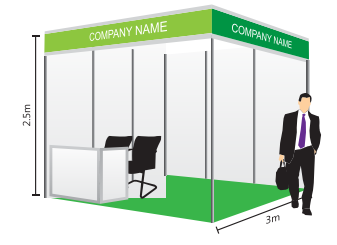 	9m2 (3x3mx2.5m) gồm: Vách ngăn, bảng tên đơn vị, 01 bàn thông tin, 02 ghế gấp, 02 đèn neon 40W, 01 nguồn điện 5A-220V, 01 sọt rác, thảm trải sàn.8. Nội dung tài trợ và tham gia7.1 Triển lãm:Triển khai 20 gian hàng với giá ưu đãi (50% so với giá niêm yết), tổng kinh phí: 11.000.000đ x 20 gian hàng = 220.000.000đ.7.2. Hội thảo:	Tài trợ chi phí thuê 5 phòng hội trường hội thảo (full option): 281.577.800đ.	7.3. Hỗ trợ tổ chức:	- Cử cán bộ và sinh viên làm lễ tân và tham gia các sự kiện;	- Bố trí xe cho cán bộ và sinh viên tham gia sự kiện (ngày khai mạc hội nghị triễn lãm và ngày khai mạc hội nghị khoa học).9. Phân côn10. Kế hoạch thực hiện11. Thành lập ban chỉ đạo, ban tổ chứcBan Chỉ đạo:GS.TS Vũ Đình Thành, Hiệu trưởng Trường Đại học Bách khoa (Trưởng ban).PGS.TS Lâm Quang Vinh, Trưởng ban Ban Khoa học và Công nghệ (Phó ban).Ban Tổ chức:PGS.TS Mai Thanh Phong, Phó Hiệu trưởng Trường Đại học Bách khoa (Trưởng ban).PGS.TS Từ Diệp Công Thành, Phó Trưởng ban Ban Khoa học và Công nghệ (Phó Trưởng ban).Đại diện lãnh đạo các đơn vị tham gia triển lãm.Tổ hậu cần:ThS. Bùi Phương Anh, Ban Khoa học và Công nghệ (Tổ trưởng).ThS. Bùi Thanh Thảo, Ban Khoa học và Công nghệ.ThS. Ngô Hữu Thống, Ban Khoa học và Công nghệ.Đại diện các đơn vị tham gia triển lãm.12. Đầu mối liên hệ:Ban Khoa học và Công nghệ, ĐHQG-HCM, phường Linh Trung, Quận Thủ ĐứcPhụ trách: ThS. Ngô Hữu Thống
Cell: 0911471288
Tel: (028) 37242160 - ext: 1364
Fax: (028) 37242179
Mail: nhthong@vnuhcm.edu.vnDANH SÁCH NHÂN SỰ BAN TỔ CHỨCHỘI NGHỊ KHOA HỌC VÀ TRIỂN LÃM QUỐC TẾ LẦN THỨ 4VỀ TỰ ĐỘNG HÓA VÀ THIẾT BỊ CÔNG NGHIỆP - VCCA 2017DANH MỤC SẢN PHẨM THAM DỰHỘI NGHỊ KHOA HỌC VÀ TRIỂN LÃM QUỐC TẾ LẦN THỨ 4VỀ TỰ ĐỘNG HÓA VÀ THIẾT BỊ CÔNG NGHIỆP - VCCA 2017ĐẠI HỌC QUỐC GIA THÀNH PHỐ HỒ CHÍ MINHCỘNG HÒA XÃ HỘI CHỦ NGHĨA VIỆT NAMĐộc lập – Tự do – Hạnh phúcTTNội dungThực hiệnGhi chú1Triển khai 20 gian hàngPhân bổ các đơn vị:Trường ĐHBK:                    6 gian Trường ĐHKHTN:              2 gianTrường ĐHQT:                    2 gianTrường ĐHCNTT:               2 gianKhu Công nghệ Phần mềm: 3 gianTrung tâm ICDREC:            1 gianViện MT&TN:                     1 gianViện Công nghệ Nano:         1 gianViện John Von Neumann:    1 gianTrung tâm INOMAR:           1 gianĐHQG-HCM tài trợ 100% kinh phí thuê gian hàng;Các đơn vị tự túc kinh phí vận chuyển sản phẩm, trang trí và bố trí người trực giới thiệu gian hàng.3Cử cán bộ và sinh viên làm lễ tân và tham gia các sự kiện.Trường Đại học Bách khoa4Bố trí xe chở cán bộ và sinh viên tham gia sự kiện (ngày khai mạc hội nghị - triễn lãm và ngày khai mạc hội nghị khoa học).Trường Đại học Bách khoaDeadlineNội dungThực hiệnGhi chú13/10/2017Các đơn vị cử nhân sự tham gia các bộ phận:+ Ban tổ chức: 1 người+ Tổ hậu cần: 1 ngườiBáo cáo danh mục sản phẩm triển lãm (theo Biểu mẫu đính kèm)Đơn vịTháng 10/2017Các đơn vị lên kế hoạch tham gia triển lãm: chuẩn bị nhân sự, sản phẩm, trang trí…Đơn vịBan KH&CN giám sát, đôn đốc24/11/2017Họp kiểm tra, rà soát công tác chuẩn bị triển lãmĐHQG-HCM;Đơn vị27 - 28/11/2017Tiến hành trang trí gian hàng, sẵn sàng trưng bày sản phẩmĐHQG-HCM;Đơn vị29/11-2/12/2017Triển lãm chính thứcĐHQG-HCM;Đơn vịĐẠI HỌC QUỐC GIA THÀNH PHỐ HỒ CHÍ MINHCỘNG HÒA XÃ HỘI CHỦ NGHĨA VIỆT NAMĐộc lập – Tự do – Hạnh phúcSTTHỌ VÀ TÊNCHỨC VỤ, ĐƠN VỊĐIỆN THOẠI DI ĐỘNGEMAILTHAM GIA BỘ PHẬN(BAN TỔ CHỨC/TỔ HẬU CẦN)ĐẠI HỌC QUỐC GIA THÀNH PHỐ HỒ CHÍ MINHCỘNG HÒA XÃ HỘI CHỦ NGHĨA VIỆT NAMĐộc lập – Tự do – Hạnh phúcSTTTÊN SẢN PHẨMĐƠN VỊHÌNH THỨC TRIỂN LÃM (SẢN PHẨM, POSTER, …)